Common Application 	For the Muskrat Scramble 	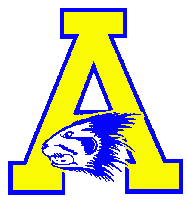 Scholarship(s) Applying For: (check each you are eligible for)  Baxter Agency -- Student Athlete Scholarship Busuttil Family – Track and/or Cross Country Student Athlete ScholarshipHugh & Jan Jackson – “Most Outstanding Senior Athletic Manager”  Muskrat Scramble -- “At Large Student Athlete Scholarship” (Football)Name:      		Date:      Address:     		Age:   Phone #:    -   -    		GPA :               Class Rank :      Parent’s Names:      What postsecondary institution will you be attending in the fall of 2015?  Please state your career and educational objective.  (Use a separate sheet if necessary)Why are you requesting financial aid?  (Use a separate sheet if necessary)List your involvement in the AHS sports programs. List sports played each season as well as leadership positions held.(Use a separate sheet if necessary)Attach a current transcript. Two (2) letters of recommendation. Resume or accomplishment sheet is optional.